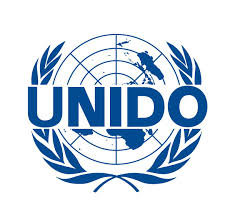 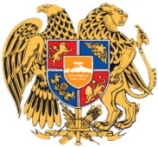 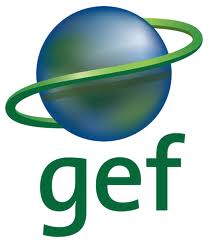 Cleantech Programme for SMEs and Startups in ArmeniaՀայաստանում Մաքուր Տեխնելեգիաների Ծրագիր ՓՄՁ-ների և Սկսնակների ՀամարԴիմումի ձև բիզնես գաղափարների մրցույթի համարԹիմի անվանում ________________________________Անուն __________________________________________        Ազգանուն _______________________________________Հեռախոսահամար ______________________________________Հասցե __________________________________________________Քաղաք ______________________________________________Փոստային կոդ _____________Ձեր կազմակերպության կամ գաղափարի կարճ նկարագրությունը (օրինակ. արևային էներգիա) _____________________________________________________________________________________Վեբ կայք: Եթե ունեք վեբ կայք նշեք կայքի հասցեն_______________________________________Ինչպե՞ս եք լսել մաքուր տեխնոլոգիաներ ծրագրի մասինԵթե ծրագրի մասին լսել եք ինչ որ կազմակերպության միջոցով, նշեք կազմակերպության անունը______________________________________________________________________________ԿատեգորիաներըԸնտրեք այն ոլորտները, որոնց դիմելու եքԹիմի տեսակը*Ուսանողական թիմի բոլոր անդամները պետք է լինեն գրանցված ուսանողներԹիմի ՄասինՄինչ հիմա ինչքա՞ն գումար եք հայթայթել ձեր գործունեությունը ծավալելու համար  (նշեք ԱՄՆ դոլլարով )  _________________ և ՞ինչ աղբյուրներից__Այո __ Ոչ  	Մտավոր սեփականության իրավունք. արդյո՞ք ձեր թիմը ունի դիմումի մեջ ներկայացված արտադրանքի կամ տեխնոլոգիայի վերբերյալ ունի սեփականության իրավունք:__Այո __ Ոչ  Արդյո՞ք սեփականության իրավունքը լիցենզավորված է:__Այո __ Ոչ  Եթե այո, դուք ունե՞ք բացառիկ լիցենզիա: Եթե այո, ում կողմի՞ց _________________Այո __ Ոչ 	Դուք երբևէ դիմե՞լ եք պատենտավորում ստանալու համար:Եթե ստացել եք պատենտավորում, խնդրում ենք նշել պատենտի համարը, սեփականտերերին և երբ է տրամադրվել_______________________________________________________________________________________________________________________________________________________________________________________________________________________________________________________________Համառոտ ՆկարագրությունԽնդրում ենք այս բաժնի հարցերին պատասխանել համառոտ. ա. Խնդրում ենք հակիրճ ներկայացրեք ձեր կազմակերպությունը: Ներկայացրեք նաև խնդիրները և ձեր կողմից առաջարկվող լուծումները:___________________________________________________________________________________________________________________________________________________________________________________________________________________________________________________________________________________________________________________________________________________________________________________________________________________________________________________________________________________________________________________________________________________________________________________________________________________բ. Հակիրճ նկարագրեք ձեր կողմից ներկայացվող արտադրանքը կամ տեխնոլոգիան:_________________________________________________________________________________________________________________________________________________________________________________________________________________________________________________________________________________________________________________________________________________________________________________________________________________________________________գ. Եթե ունեք տեսահոլովակ ձեր կազմակերպության կամ գաղափարի մասին, ապա նշեք տեսահոլովակի ինտերնետային հասցեն:   __________________________________________________________________________________________________________________________________________________________________________Արտադրանք/Ծառայությունա.  Ի՞նչ խնդիր եք լուծում և ինչպե՞ս եք պատրաստվում այն լուծել: Նկարագրեք ձեր կողմից առաջարկվող տեխնոլոգիան և նորարությունը:________________________________________________________________________________________________________________________________________________________________________________________________________________________________________________________________________________________________________________________________________________________________________________________________________________________________________________________________________________________________________________________________________________________________________________________________________________________________________________________________________________________________________բ.  Ներկայացրեք ձեր կողմից առաջարկված լուծումների առավելությունները, արդեն իսկ գոյություն ունեցող կամ նոր մշակվող լուծումների համեմատ:_________________________________________________________________________________________________________________________________________________________________________________________________________________________________________________________________________________________________________________________________________________________________________________________________________________________________________________________________________________________________________________________________________________________________________________________________________________________________________________________________________________________________________________________________________________________________________________________________________________________________________________________________________________________________________________________________________________________________________________________________________________________________________________________________________________________________________________________________________________գ.  Մշակման ո՞ր փուլում է գտնվում ձեր առաջակըդ.  Ե՞րբ պատրաստ կլինեք ներկայացնել ձեր առաջակը շուկայում  ________________________________________________________________________________________________________________________________________________________________________________________________________________________________________________________________________________________________________________________________________________________________________________________________________________________________________________________________________________________________________________________________________________________________________________________________________________________________________________________________________________________________________ե.  Ի՞նչ խոչընդոտներ եք կանխատեսում ձեր առաջարկի կոմերցիալիզացման ճանապարհին , այլ աղբյուրներից որքա՞ն գումար անհրաժեշտ կլինի այդ նպատակին հասնելու համար  ________________________________________________________________________________________________________________________________________________________________________________________________________________________________________________________________________________________________________________________________________________________________________________________________________________________________________________________________________________________________________________________________________________________________________________________________________________________________________________________________________________________________________________________________________________________________________________________________________________________________________________________________________________________________________________________________________________________________________________________________________________________________________________________________________________________________________Շուկաա.  Նկարագրեք ձեր արտադրանքի նախնական թիրախային շուկան և ինչպե՞ս եք պլանավորում հասնել ձեր թիրախին: ________________________________________________________________________________________________________________________________________________________________________________________________________________________________________________________________________________________________________________________________________________________________________________________________________________________________________________________________________________________________________________________________________________________________________________________________________________________________________________________________________________________________________________________________________________________________________________________________________________________________________________________________________________________________________________________________________________________________________________________________________________________________________________________________________________________________________________________________________________________________________________________________________________________________________________________________________________________________________________________________________________________________________________________________________________բ.  Նկարագրեք ձեր առաջարկի պոտենցիալ ազդեցությունը (տնտեսական ազդեցությունը շուկայի վրա և պոտենցիալ բնապահպանական օգուտները)___________________________________________________________________________________________________________________________________________________________________________________________________________________________________________________________________________________________________________________________________________________________________________________________________________________________________________________________________________________________________________________________________________________________________________________________________________________________________________________________________________________________________________________________________________________________________________________________________________________________________________________________________________________________________________________________________________________________________________________________________________________________________________________________________________________________________________________________________________________________________________________________________________________________________________________________________________________________________________________________դ.  Երբևիցե ցուցադրել կամ վաճառել եք ձեր արտադրանքը/ծառայությունը մեկ կամ մի քանի պոտենցիալ հաճախորդներին: Եթե այո, ի՞նչ արձագանք եք ստացել: Որո՞նք էին հիմնական դիտողությունները, հարցերը և մեկնաբանությունները:___________________________________________________________________________________________________________________________________________________________________________________________________________________________________________________________________________________________________________________________________________________________________________________________________________________________________________________________________________________________________________________________________________________________________________________________________________________________________________________________________________________________________________________________________________________________________________________________________________________________________________________________________________________________________________________________________________________________________________________________________________________________________________________________________________________________________________________________________________________________________________________________________________________________________________________________________________________________________________________________Թիմա.  Ո՞վքեր են ձեր ղեկավար թիմի անդամները (հիմնական թիմը և խորհրդատուները): Հակիրճ նկարագրեք թիմի յուրաքանչյուր անդամի փորձը/մասնագիտացումը և կրթությունը:____________________________________________________________________________________________________________________________________________________________________________________________________________________________________________________________________________________________________________________________________________________________________________________________________________________________________________________________________________________________________________________________________________________________________________________________________________________________________________________________________________________________________________________________________________________________________________________________________________________________________________________________________________________________________________________________________________________________________________________________________________________________________________________________բ.  Նախկինում ձեր թիմը սկսնակ բիզնես հիմնելու փորձ ունեցե՞լ է: Այո __ Ոչ __ դ.  Նկարագրեք ի՞նչ կարևոր հմտությունների պակաս ունի ձեր թիմը, որոնք անհրաժեշտ կլինեն ձեր գլխավոր նպատակին հասնելու համար և ինչպես ե՞ք պատրաստվում լրացնել այդ պակասը:________________________________________________________________________________________________________________________________________________________________________________________________________________________________________________________________________________________________________________________________________________________________________________________________________________________________________________________________________________________________________________________________________________________________________________________________________________________________________________________________________________________________________Ֆինանսական կանխատեսումներԽնդրում ենք նշել ձեր եկամուտների կանխատեսումները ըստ տարիների ԱՄՆ դոլլարով: Նվաճումներըա.  Ներկայացրեք թիմի նախկինում ունեցած մասնակցությունը որևէ մրցույթին, ինչպես նաև հաղթանակները և մրցանակները: ______________________________________________________________________________________________________________________________________________________________________________________________________________________________________________________________________________________________________________________________________________________________________________________________________________________________________________________________________________________________________________________________________________________________________________________________________________________________________________________________________________________________________բ.  Ինչու՞ եք կարծում,որ ձեր առաջարկը պետք է ընտրվի ակսելերացիոն ծրագրին մասնակցելու համար:___________________________________________________________________________________________________________________________________________________________________________________________________________________________________________________________________________________________________________________________________________________________________________________________________________________________________________________________________________________________________________________________________________________________________________________________________________________դ.  ՞Ինչ եք ակնկալում ստանալ ակսելերացիոն ծրագրից և ՞ինչպես եք պլանավորում առավելագույն օգուտ  ստանալ այդ մասնակցությունից:_______________________________________________________________________________________________________________________________________________________________________________________________________________________________________________________________________________________________________________________________________________________________________________________________________________________________________________________________________________________________________________________________________________________________________________________________________________________________________________________________________________________________________________________________________________________________________________________________________________________________________________________________________________________________________________________________________________________________________Մաքուր տեխնոլոգիաների ակսելերատորը մի գործընթաց է, որը տևում է մի քանի ամիս և յուրաքանչյուր ընտրված մասնակցից պահանջվում է լիովին ընդգրկվել և մասնակցել ծրագրի բոլոր բաղադրիչներին: Խնդրում ենք հավաստել ձեր պատրաստակամությունը:  __Այո __Ոչ__________________________________________________________________________________________________________________________________________________________________________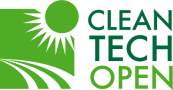 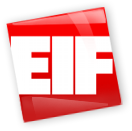 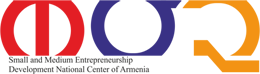 Հաճախել եմ միջոցառմանԻնտերնետից Էլեկտրոնային նամակ եմ ստացելԱյլ տպագրված նյութերիցՌադիոՀեռուստատեսությամբԱյլ աղբյուրներից _______________Էներգախնայողություն   վերականգնողական էներգիա   վերականգնողական էներգիա   Թափոններից էներգիա   Թափոններից էներգիաՋրային ռեսուրսներ և խնայողությունմասնագիտականուսանողականհիմնադիրներընկերներ և ընտանիք դրամաշնորհներAngel ներդնողներՎենչուրային կապիտալԿորպորատիվ ներդրումներգաղափարվաղ ալֆա նախատիպբետա տեստավորումփորձնական կոմերցիոն     կոմերցիոն պատրաստ (սակայն դեռ շուկա չի հանվել)      կոմերցիոն պատրաստ (սակայն դեռ շուկա չի հանվել) ներկայացվել է շուկա և եկամտաբեր է (բայց դեռ շահույթաբեր չէ)ներկայացվել է շուկա և եկամտաբեր է (շահույթաբեր է)20142015201620172018